Долгий путь счастливой «эски»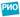 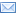 Дмитрий Сапронов   19.03.201319 марта – День подводника

70 лет назад – в марте 1943 года – в свой первый боевой поход вышел самый знаменитый корабль советского Тихоокеанского флота – субмарина С-56. За свою карьеру эта подлодка потопила 10 и повредила 4 судна противника, её 19 раз объявляли погибшей, она вообще не должна была дойти к новому месту службы в Полярном, но счастливая «эска» упрямо возвращалась буквально с того света…
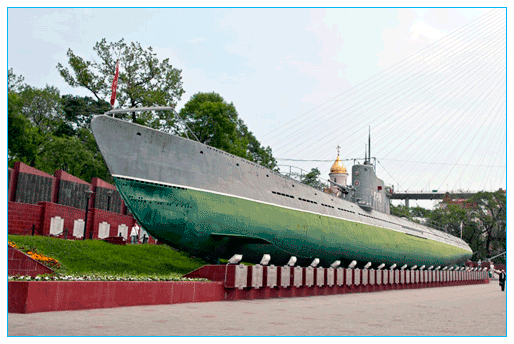 С-56 в строю до сих пор. 
Правда, сегодня она из боевого корабля превратилась в музей
…Осень 1942 года. Кажется, что СССР вот-вот надорвётся в войне. Особенно плохо обстоят дела на море – ЧФ лишился своих баз в Одессе, Новороссийске и Севастополе. Уцелевшие корабли Балтфлота заперты в Ленинграде. И только слабейший из всех флотов – Северный - ещё сражается… В этой ситуации советское командование решило перебросить с Тихого океана на Северный морской театр 6 подлодок, раз уж всё равно ТОФ по причине нейтралитета Японии стоял в базах без дела. Утром 25 сентября из Петропавловска-Камчатского вышли Л-15 и Л-16, следом за ними – 5 октября – из Владивостока отправились С-55 и С-54, а на следующий день – С-51и С-56, командовал которой капитан-лейтенант Григорий ЩЕДРИН.Даже на первый взгляд задача, стоявшая перед советскими подводниками, казалась практически невыполнимой. Пересечь 2 океана и 9 морей, каждое из которых в то время являлось ареной жесточайших морских сражений, это нужно было суметь! Шторма, ураганы, чужие корабли, субмарины и самолёты: японские, немецкие, американские… 11 октября в результате торпедной атаки неустановленной ПЛ погибла Л-16. Принято считать, что «Ленинец» стал жертвой японского «подводного авианосца» I-25, вот только моряки Л-15, ставшие свидетелями трагедии, уверяли, что видели на поверхности характерные двойные перископы американской подлодки типа «S»…
…Для С-56 поход едва не закончился, не успев начаться – едва субмарины вышли в Японское море, в ночной темноте на лодку вылетел корабль без ходовых огней. Столкновения удалось избежать только благодаря мастерству экипажа, японский минный транспорт прошёл в нескольких метрах от борта. Избежав одной беды, моряки попали в другую - больше суток субмарины трепал жестокий шторм, на С-56 встал левый двигатель — вахтенный матрос Назаров, не уследив за уровнем масла, сжёг подшипник. Не прошло и нескольких минут, как лопнула труба маслопровода правого дизеля, и корабль остался без хода. Штормовая волна и ветер начали гнать лодку к береговым рифам. К счастью, удалось кое-как починиться, и 14 октября С-56 пришла в Петропавловск. Здесь моряки узнали настоящую цель похода, которая до того держалась от них в тайне. Идём на Север! 
17 октября С-51 и С-56 взяли курс на американскую базу ВМФ Датч-Харбор. Дошли без приключений. Американцы, любопытные, как дети, с удивлением рассматривали советские лодки. Никто не верил, что такие субмарины СССР строит самостоятельно, а на борту нет никаких иностранных инструкторов. Менялись всякой мелочью – особой популярностью у янки пользовались звёздочки с бескозырок. А вот наших неприятно поразила грязь и ржавчина на подлодках союзников. Да и американские подводники – зачастую небритые и одетые в странную смесь формы и гражданской одежды - проигрывали на фоне опрятных тихоокеанцев.
28 октября 4 советских субмарины в сопровождении эсминцев «Фокс» и «Сэнес» вышли из гавани, взяв курс на Сан-Франциско. И С-56 тут же попала в очередные приключения – вечером 29 октября лодка получила сильный удар в район центрального поста. Что это? Задели грунт? Зацепили какой-то предмет? Или?.. Оказалось – именно «или». Уже в английском Розайте, где С-56 встала на ремонт, обнаружилось, что в подлодку попала торпеда. К счастью, она не взорвалась, зато пробила нижний лист килевой коробки, оставив «на память» кусок своего хвоста. Кто атаковал советскую субмарину? Ответа нет до сих пор, но вот что интересно, американские торпеды в начале войны «славились» своими отвратительными взрывателями. Можно вспомнить попытки ПЛ «Тиноса» утопить японский танкер «Тонан Мару № 3». Американцы зафиксировали 8 торпедных попаданий и ни одного взрыва! Аналогия с С-56 напрашивается сама собой.
В Сан-Франциско советских моряков завалили подарками, для них организовали колоссальный банкет и даже пригласили в местный университет. После этого визита хозяева укрепились в мысли – экипажи советских субмарин сплошь набраны из коммунистов с высшим образованием. Ну не могут простые моряки так разбираться в литературе и науке! Удивляло, правда, отсутствие у них бород и красных штанов. На выходе из Сан-Франциско С-56 подстерегала новая опасность – её чуть не протаранил авианосец «Саратога».
Лодки шли к Панамскому каналу, и жаркий воздух тропиков вливался в открытые люки. 17 ноября С-56 едва успела увернуться от очередной торпеды, выпущенной неизвестной субмариной. Уже в порту Коко-Соло моряки с американской ПЛ «Кэтфиш» рассказывали нашим подводникам, что на переходе из Сан-Франциско они дважды обнаруживали советские лодки и заходили на них в учебные атаки. Интересно, что в том же Коко-Соло «Кэтфиш» принимала на борт 6 торпед, а ведь она вышла из Сан-Франциско с полным боезапасом, потратить который ей было просто негде…
Атлантика встретила лютыми штормами и немецкими субмаринами. 31 декабря С-56 на глубине 65 метров зацепилась за мачты какого-то затонувшего судна. «Утопленник» едва не утянул лодку на дно – вырваться удалось с огромным трудом. 6 марта в Норвежском море штормом сломало ограждение кормового руля, которое угодило под гребной винт, и вновь только чудо и мастерство экипажа спасли лодку от гибели. Наконец, 8 марта лодка вошла в Кольский залив. Долгое плавание заканчивалось. Провела в море 67 суток, пройдя 16632 миль (в том числе 113 миль под водой), что можно считать мировым рекордом для того времени.
По-разному сложилась судьба дальневосточных лодок. Две из них - С-55 и С-54 - погибли вместе со своими экипажами. Три другие прошли всю войну. Имя Щедрина на Северном флоте стало легендарным, его лодка удостоилась наименования Краснознамённой и Гвардейской, а сам командир — звания Героя Советского Союза. 
Уже после войны С-56 вернулась во Владивосток Северным морским путём и стала первой подлодкой отечественного флота, совершившей кругосветное плавание. В 1975 году С-56 установили на пьедестале на Корабельной набережной Владивостока в качестве своеобразного музея. Кстати, недорогого – билеты на уникальную экскурсию по военной истории стоят от 50 до 100 рублей.